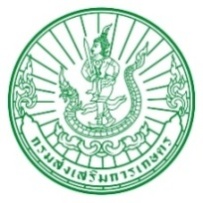 การดำเนินงานส่งเสริมการเกษตรตามระบบ MRCF ปี 2559เรื่องการลดต้นทุนการผลิตข้าวตำบลบ้านร่อมอำเภอ ท่าเรือ จังหวัด พระนครศรีอยุธยาจัดทำโดยนายสหัฐฒะชัย  ฮดฤาชานักวิชาการส่งเสริมการเกษตรสำนักงานเกษตรอำเภอท่าเรือ- 1 –หลักการและเหตุผลเนื่องจากจังหวัดพระนครศรีอยุธยามีการปลูกพืชข้าวเป็นส่วนใหญ่ และเกษตรกรในพื้นที่ตำบลบ้านร่อม อำเภอท่าเรือ ยังมีต้นทุนการผลิตข้าวที่สูง เนื่องจากขาดแรงงานภาคการเกษตรต้องอาศัยเครื่องจักรกลเข้ามาช่วยน้ำมัน ปุ๋ย และสารเคมี มีราคาสูงอย่างต่อเนื่อง ประกอบกับมีปัญหาเรื่องภัยแล้ง การลดต้นทุนการผลิตข้าวเป็นแนวทางที่เกษตรกรจะพึ่งพาตนเองได้ โดยใช้เทคโนโลยีที่ถูกต้องและเหมาะสมเป้าหมายเกษตรกรในตำบลบ้านร่อม จำนวน 10 ราย	วัตถุประสงค์	1 เพื่อให้เกษตรกรลดค่าใช้จ่ายในการใช้ปัจจัยการผลิต	2 เพื่อให้เกษตรกรรู้จักการใช้เทคโนโลยีที่ถูกต้องและเหมาะสม	3 ช่วยรักษาทรัพยากรธรรมชาติและสิ่งแวดล้อมข้อมูลพื้นฐานตำบลบ้านร่อม1.ข้อมูลทางกายภาพ	1.1 ที่ตั้งและอาณาเขต		ตำบลบ้านร่อม มีทั้งหมด 9 หมู่บ้าน และตำบลบ้านร่อม มีพื้นที่ทั้งหมด ประมาณ 16 ตามรางกิโลเมตร คิดเป็นพื้นที่ทำการเกษตร 8,698 ไร่อาณาเขตของตำบลบ้านร่อม ตั้งอยู่ติดกับตำบลต่างๆ ดังนี้		ทิศเหนือ	ติดต่อกับ	ตำบลวังแดง อำเภอท่าเรือ จังหวัดพระนครศรีอยุธยา		ทิศใต้		ติดต่อกับ	ตำบลบางโขมด อำเภอบ้านหมอ จังหวัดสระบุรี		ทิศตะวันออก	ติดต่อกับ	ตำบลท่าเรือ อำเภอท่าเรือ จังหวัดพระนครศรีอยุธยา		ทิศตะวันตก	ติดต่อกับ	อำเภอดอนพุด จังหวัดสระบุรี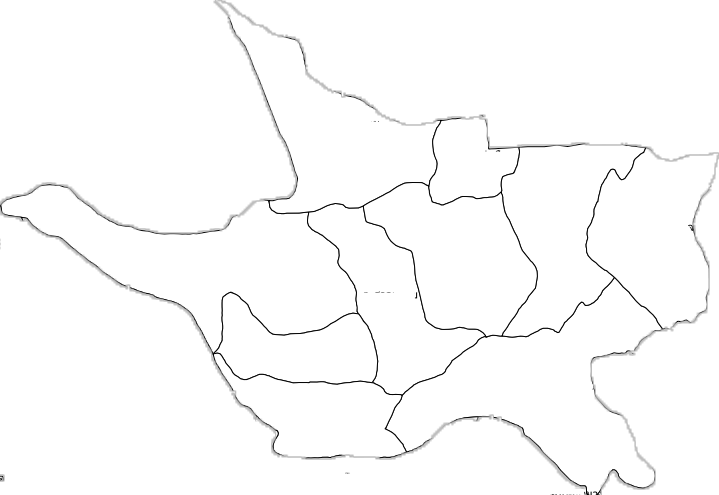 - 2 – 		ตำบลบ้านร่อมแบ่งเขตการปกครองเป็น 9 หมู่บ้าน คือ 		หมู่ที่ 1 บ้านดอนกระสังข์		หมู่ที่ 2 บ้านโคกกลุ่ม		หมูที่ 3 บ้านปากบ่อ		หมูที่ 4 บ้านเหนือ		หมูที่ 5 บ้านดอนประดู่		หมูที่ 6 บ้านใต้		หมู่ที่ 7	บ้านบ้านร่อม		หมู่ที่ 8 บ้านโคกแค		หมู่ที่ 9 บ้านกลาง	1.2 ลักษณะภูมิประเทศ		สภาพภูมิประเทศของตำบลบ้านร่อม มีลักษณะเป็นที่ราบลุ่มถึงที่ลุ่ม มีคลองชลประทาน 24 ขวา และคลอง 1 ขวา24 ขวา อุณหภูมิสูงสุดเฉลี่ย 38 องศาเซลเซียส นอกจากในช่วงเดือนมีนาคมถึงเดือนเมษายนของทุกปี มีอุณหภูมิถึง 40 องสาเซลเซียส ซึ่งทำให้ช่วงนั้นอากาศร้อนจัด 		1.3 แหล่งน้ำและปริมาณน้ำฝน		แหล่งน้ำที่สำคัญและมีผลต่อกิจกรรมทางการเกษตรของตำบล ประกอบด้วย		1. แหล่งน้ำธรรมชาติ บึง, หนอง, สระน้ำ	จำนวน 2 แห่ง		2. แหล่งน้ำที่สร้างขึ้น สระน้ำ		จำนวน 3 บ่อ3. คลองส่งน้ำชลประทาน จำนวน 6 สาย ได้แก่ คลองส่งน้ำชลประทาน 24 ขวา1  ขวาดอนสำโรง, คลองส่งน้ำชลประทาน 24 ขวา สายประตูน้ำ, คลองส่งน้ำชลประทาน ร7 ซ.โคกบ้านใหญ่ ไผ่ขวาง, คลองส่งน้ำชลประทาน 23 ขวาหนองกระดี่, น้ำทิ้งสาย ร8 ซ.บ้านบึง และคลองส่งน้ำชลประทาน 25 ขวามาจากเริงรางไหลผ่าน หมู่ 1ปริมาณน้ำฝน ของตำบลน้ำร่อมตารางที่ 1 ปริมาณน้ำฝนที่มา : สถานีน้ำฝนอำเภอท่าเรือเส้นทางคมนาคมตำบลบ้านร่อมมีเส้นทางการคมนาคมทางรถยนต์  มีถนนลาดยาง 4 สาย คือ			1.ถนนลาดยางสายเลียบคันคลองชลประทาน 24 ขวา (นครหลวง-ท่าเรือ)			2.ถนนลาดยางสายท่าเรือ – บ้านร่อม			3.ถนนลาดยางภายในหมู่บ้าน จำนวน 2 สาย4.ถนน คสล.ภายในหมู่บ้าน 9 สาย			5.ถนนลูกรังภายในหมู่บ้าน 9 สาย- 3 - 	1.4 ข้อมูลกลุ่มชุดดิน ความเหมาะสมของดินและคุณภาพของดิน		ลักษณะดินในเทศบาลตำบลบ้านร่อมส่วนใหญ่เป็นดินเหนียว โดยมีชุดดินท่าเรือ 37  ชุดดินท่าเรือมีจุดประสีแดง 40  และชุดดินบ้านหมี่ 44 โดยมีรายละเอียดดังนี้		ชุดดินท่าเรือ 37 มีความลาดชัน 0 –1% ความลึกของดินลึกมาก เนื้อดินเป็นดินเหนียวทั้งชั้น ส่วนสีของดินมีสีเทาปนน้ำตาล หรือเทาเข้มปนน้ำตาล มีจุดประสีเหลืองแดง และเหลืองเข้มปนน้ำตาล ระบายน้ำค่อนข้างเร็ว เหมาะสมอย่างยิ่งสำหรับปลูกข้าวไม่ค่อยเหมาะสมสำหรับพืชไร่ มีข้อจำกัดการระบายน้ำไม่ดี		ชุดดินท่าเรือมีจุดประสีแดง 40 มีความลาดชัน 0-1% ความลึกของดินลึกมาก เนื้อดินมีความเหนียวตลอดทั้งสิ้น มีสีเทาปนน้ำตาลหรือเทาเข้มปนน้ำตาลมีจุดประสีแดง เหลืองน้ำตาล น้ำตาลและน้ำตาลเข้ม มีการระบายน้ำค่อนข้างเร็ว  เหมาะสมอย่างยิ่งสำหรับการปลูกข้าวแต่ไม่เหมาะสำหรับพืชไร่ มีข้อจำกัดมีปัญหาเรื่องน้ำท่วมและการระบายน้ำไม่ค่อยดี		ชุดดินบ้านหมี่ 44 มีระดับความลาดชัน 0-1% ความลึกของดินลึกมาก เนื้อดินเป็นดินเหนียวตลอดทั้งชั้น สีของดินเป็นสีเทาเข้มมาก มีจุดประสีน้ำตาลเข้มและเหลืองปนแดง การระบายน้ำไม่ดี  เหมาะสำหรับการปลูกข้าวไม่เหมาะสำหรับการปลูกพืชไร่ มีข้อจำกัดมีปัญหาเรื่องน้ำท่วม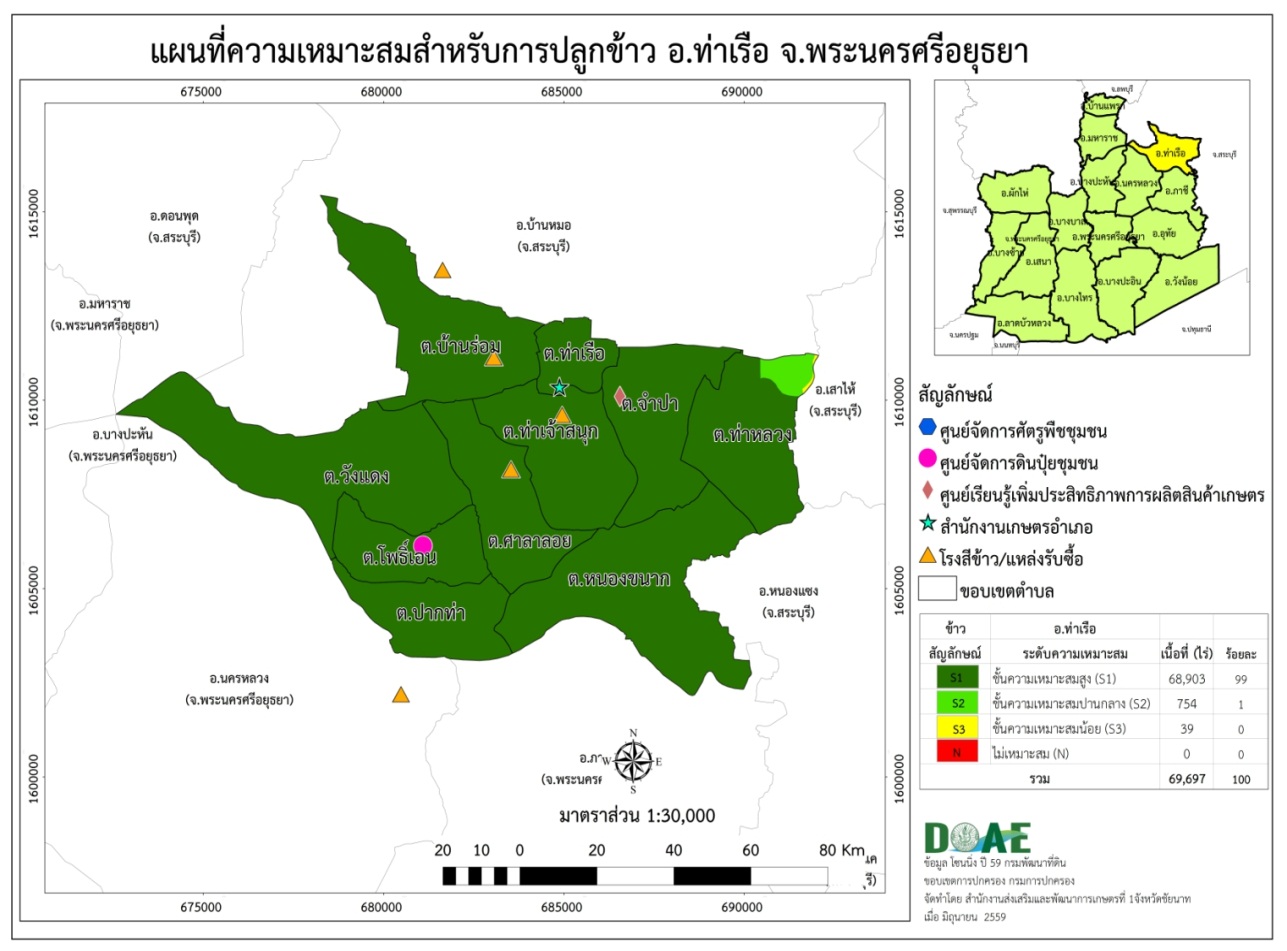 1.5 ข้อมูลสาธารณูปโภค (ประปา ไฟฟ้า โทรศัพท์ )	ตำบลบ้านร่อมมีไฟฟ้าใช้ทุกบ้าน และน้ำดื่มใช้ได้จากประปาหมู่บ้าน ทั้งมีโทรศัพท์สาธารณะ และบางครอบครัวก็ติดตั้งเครื่องรับ ซึ่งนับว่าสะดวกในการติดต่อสื่อสาร- 4 - 1.6 ข้อมูลสิ่งก่อสร้างต่าง ๆ		สิ่งถาวรวัตถุและสถานที่ตั้งในหมู่บ้าน		วัด/สำนักสงฆ์			1.สำนักสงฆ์วัดดอนกระสังข์ ตั้งอยู่หมู่ที่ 1			2.วัดบ้านร่อม  ตั้งอยู่หมู่ที่2			3.วัดดอนประดู่ ตั้งอยู่หมู่ที่ 5		โรงเรียนระดับประถม			1.โรงเรียนชุมชนวัดบ้านร่อมตั้งอยู่หมู่ที่ 2			2.โรงเรียนวัดดอนประดู่ ตั้งอยู่หมู่ที่ 5		สิ่งปลูกสร้างอื่น ๆ			-สถานีอนามัยตำบลบ้านร่อม			-สถานีอนามัยดอนประดู่			-องค์การบริหารส่วนตำบล	1.7 ภัยธรรมชาติ		ตำบลบ้านร่อมมักจะประสบภัยธรรมชาติ เช่น โรคแมลงศัตรูข้าวระบาด ซึ่งทำให้เกษตรกรมีรายได้ลดลงและหนี้สินเพิ่มขึ้น2. ข้อมูลทางชีวภาพ	2.1 พื้นที่ทำการเกษตร			การใช้พื้นที่ทางการเกษตรของตำบลบ้านร่อมตำบลมีพื้นที่ทั้งหมด  มีการทำนาเป็นส่วนใหญ่โดยการทำนาหว่าน ผลผลิตเฉลี่ย 800 กิโลกรัม/ไร่ และมีการปลูกไม้ผลไว้รับประทานเอง และปลูกแบบสวนหลังบ้าน 	2.2 พันธุ์พืชที่ปลูก		การปลูกพืชส่วนใหญ่ของตำบลบ้านร่อมมีการปลูกข้าวนาปี ปีที่ผ่านมามีการปลูกข้าว ดังนี้			ข้าวนาปี มีพื้นที่ในการปลูก 			ข้าวนาปรัง มีพื้นที่ในการปลูก  8,443ไร่พันธุ์สัตว์เศรษฐกิจพันธุ์สัตว์ส่วนใหญ่ของตำบลบ้านร่อม ที่มีการเลี้ยงกันอยู่ คือ ไก่พื้นเมือง , โค, ไก่เนื้อ,ปลาตะเพียน,ปลาสวาย,ปลาดุก,ปลาทับทิม,กบ มีดังนี้		-ไก่พื้นเมือง   	เกษตรกรเลี้ยง      18     ราย   	จำนวน       756       ตัว		-เป็ด		เกษตรกรเลี้ยง       4     ราย   	จำนวน       225       ตัว-ไก่เนื้อ          	เกษตรกรเลี้ยง       5     ราย   	จำนวน  50,000       ตัว- ไก่ไข่		เกษตรกรเลี้ยง	   3     ราย     	จำนวน   40,000       ตัว2.3 พันธุ์พืช พันธุ์สัตว์ แมลงพื้นเมือง		พันธุ์พืชข้าวนาปี ส่วนใหญ่เกษตรกรตำบลบ้านร่อมใช้พันธุ์ข้าว คือ		-พันธุ์สุพรรณ 1		-พันธุ์ชัยนาท 1- 5 – พันธุ์ไม้ผล		มะม่วง ส่วนใหญ่เกษตรกรปลูกมะม่วง คือ		-พันธุ์น้ำดอกไม้		-พันธุ์เขียวเสวย		-พันธุ์อกร่องทอง		พันธุ์สัตว์เกษตรกรส่วนใหญ่เลี้ยง		-ไก่พันธุ์พื้นเมือง		-โคพันธุ์เนื้อ		-เป็ด		แมลงพื้นเมือง			–2.4 การใช้ที่ดิน	การใช้ประโยชน์ที่ดินในปัจจุบันของตำบลบ้านร่อม		เนื้อที่ทั้งหมด		 9,612		ไร่		พื้นที่ทำการเกษตร	 8,792		ไร่		นาปี			8,689		ไร่		นาปรัง			8,443		ไร่		ไม้ผล			     50		ไร่		พืชผัก			       7		ไร่		เผือก			     25		ไร่		อื่น ๆ			       -					ที่มา  : สถิติข้อมูลของสำนักงาน หมายเหตุ		1.พื้นที่อื่น ๆ หมายถึง ถนน ทางเดิน คูน้ำ สระน้ำ ที่มีอยู่ในตำบล		2.เนื้อที่ไม่ได้จำแนกเป็นเนื้อที่ที่เหลือจากการหักออกของเนื้อที่ถือครองการเกษตรและเนื้อที่ไม่ได้ทำการเกษตร เนื้อที่ หนอง ,คลอง ,บึง และที่รกร้างว่างเปล่า เป็นต้น2.5 ระบบการผลิต	การปลูกข้าวนาปี	ส่วนใหญ่เกษตรกรในตำบลบ้านร่อมจะปลูกข้าวนาปี	เริ่มตั้งแต่เดือนพฤษภาคม ถึง เดือนสิงหาคม เก็บเกี่ยวในช่วงเดือนธันวาคม ถึง เดือนมกราคมนาปรัง	เริ่มตั้งแต่เดือนมีนาคม ถึง เดือนพฤษภาคม จะเก็บเกี่ยวในช่วงเดือนมิถุนายน ถึง เดือนกรกฎาคมไม้ผล	ส่วนใหญ่เกษตรกรจะปลูกในช่วงฤดูฝน หากเป็นปีเก็บเกี่ยวผลผลิตแล้ว เช่น มะม่วง จะปฏิบัติดูแลรักษา คือ ตัดกิ่งที่เก็บเกี่ยวผลผลิตแล้ว ใส่ปุ๋ยคอก ปุ๋ยหมัก และปุ๋ยเคมี- 6 - 2.6ปฏิทินกิจกรรมในการดูแลปลูกพืชและเลี้ยงสัตว์ตารางที่ 2 ปฏิทินการปลูกพืชตารางที่ 3 ปฏิทินการเลี้ยงสัตว์ตารางที่ 4ปฏิทินการเลี้ยงปลา2.7 เทคโนโลยีในการผลิตพืช	ข้าวนาปีนาหว่านน้ำตม		พันธุ์ข้าว		พันธุ์สุพรรณ 1 , พันธุ์ชัยนาท 1		เมล็ดพันธุ์		20 กิโลกรัม/ไร่การเตรียมเมล็ดพันธุ์	มีการคัดเมล็ดพันธุ์ข้าว โดยนำข้าวมาแช่น้ำแล้วช้อนข้าวลอยบนผิวน้ำออก นำมาใส่กระสอบแช่น้ำไว้ประมาณ 1 คืน นำมาหุ้มไว้ 1 – 2 คืน รดน้ำเช้า – เย็นการไถ   	ไถดะและไถแปร 2 ครั้ง แล้วปล่อยน้ำ แช่ทิ้งไว้ประมาณ 3 -5วัน				แล้วคราดทำเทือกการกำจัดวัชพืช	ใช้ 2,4 ดี และเอวิโรซาน 3 จี ฉีดพ่นหรือหว่านก่อนหรือหลังปักดำ 15 –20 วัน		การใช้ปุ๋ย	ใส่ปุ๋ยเคมี 2 ครั้งครั้งที่ 1สูตร 16-20-0 อัตรา 30 กิโลกรัม/ไร่ หลังจากหว่านข้าวงอก 25 – 30วันครั้งที่ 2สูตร 46-0-0 อัตรา 5 – 10 กิโลกรัม/ไร่ หลังจากหว่านปุ๋ยครั้งแรก 30 วันการกำจัดแมลง	ใช้สารเคมีป้องกัน กำจัดเพลี้ยไฟ และใช้ฟูราดาน ป้องกันกำจัดเพลี้ยกระโดดสีน้ำตาล ,เพลี้ยจักจั่นสีเขียว ใช้ฟูราดานประมาณ 3 –5 กิโลกรัม/ไร่- 7 -การกำจัดโรค	โรคใบสีส้ม โรคใบไหม้ โรคใบจุดสีน้ำตาล เกษตรกรใช้สารเคมีป้องกันกำจัดเชื้อราฉีดพ่นไม้ผล		พันธุ์			เขียวเสวย และพันธุ์พื้นเมือง		ปุ๋ย			ใช้สูตร 15 -15 -15		สารเคมี			ไม่มีการใส่ระยะการปลูก	เป็นการปลูกแบบสวนหลังบ้าน ก็จะเป็นการปลูกแบบตามที่บริเวณที่ว่าง2.8ปริมาณผลผลิต	การผลิตข้าวนาปีและข้าวนาปรัง 		1.การผลิตข้าวนาปี พื้นที่  ได้ผลผลิตประมาณ 6,464ตัน		2.การผลิตข้าวนาปรัง พื้นที่  ได้ผลผลิตประมาณ 6,281ตัน2.9แหล่งท่องเที่ยวทางธรรมชาติ	- ไม่มี	2.10 ข้อมูลการจัดการพื้นที่ทางการเกษตรของข้าว (Zoning) 		พบว่า พื้นที่ทำนาในตำบลบ้านร่อมทั้งหมดเป็นพื้นที่เหมาะสม (S1) ในการเพาะปลูกข้าว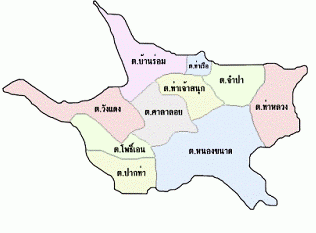 ภาพการจัด Zoning ของพื้นที่ปลูกข้าว ตำบลบ้านร่อม3. ข้อมูลทางด้านเศรษฐกิจ	3.1 ขนาดการถือครองที่ดิน		พื้นที่ทำการเกษตรทั้งหมดของตำบลบ้านร่อม  โดยมีราษฎร  580 ครัวเรือนที่มีที่ดินเป็นของตนไม่ต้องเช่า  อีก 120 ครัวเรือน  มีที่ดินเป็นของตนเองเป็นส่วนน้อยและต้องเช่าเพิ่มเติม และอีก 50  ครัวเรือน ที่ต้องเช่าทั้งหมดจึงไม่มีที่ดินเป็นของตนเอง3.2 สิทธิในที่ดินทำกิน		เกษตรกรส่วนใหญ่ของตำบลบ้านร่อมมีสิทธิในที่ดินทำกินร้อยละ  30  เป็นส่วนส่วนใหญ่มีเป็นส่วนน้อยที่ต้องเช่าพื้นที่เพิ่มเติม อาชีพหลักคือ การทำนา อาชีพรองคือรับจ้างทั่วไปและค้าขาย- 8 - 		-ราษฎรประกอบอาชีพด้านการเกษตรร้อยละ 80		-อาชีพรับจ้างทั่วไปและทำงานโรงงานร้อยละ 15		-อาชีพรับราชการและค้าขายร้อยละ 5	3.3 จำนวนแรงงาน		จำนวนแรงงานในครัวเรือนของเกษตรกรเฉลี่ยแรงงานในครัวเรือน ๆ ละ 2 –3 คน แรงงานในวัยทำงานด้านการเกษตรจะมีอายุตั้งแต่ 45 – 60 ปี ซึ่งเป็นแรงงานที่อยู่บ้านเป็นส่วนใหญ่และแรงงานอายุ 18 – 30 ปีขึ้นไป จะไปทำงานในโรงงาน อัตราค่าจ้างวันละ 150 บาท3.4 รายได้รายจ่ายของครัวเรือน		รายได้ของเกษตรกรในตำบลบ้านร่อม		-รายได้จากการเกษตรเฉลี่ยครัวเรือนละ 25,000 บาท/ปี		-รายได้ด้านค้าขายเฉลี่ยครัวเรือนละ 9,000 บาท/ปี		-รายได้ด้านรับจ้างเฉลี่ยครัวเรือนละ 5,500 บาท/ปี3.5 เป้าหมายของการทำฟาร์ม		- ไม่มี3.6 เทคนิควิธีการผลิต	ข้าวนาปีหว่านน้ำตม	พันธุ์ข้าว			พันธุ์ข้าวสุพรรณ 1 , พันธุ์ชัยนาท 1 	เมล็ดพันธุ		20 กิโลกรัม/ไร่การเตรียมเมล็ดพันธุ์มีการคัดเมล็ดพันธุ์ข้าว โดยนำข้าวมาแช่น้ำแล้วช้อนข้าวที่ลอยบนผิวน้ำออกนำมาใส่กระสอบแช่น้ำไว้ประมาณ 1 คืน นำมาหุ้มไว้ 1 – 2 คืน รดน้ำเช้า – เย็นการไถ   			ไถดะและไถแปร 2 ครั้ง แล้วปล่อยน้ำ แช่ทิ้งไว้ประมาณ 3 -5วันแล้วคราดทำเทือกการกำจัดวัชพืชใช้ 	2,4 ดี และเอวิโรซาน 3 จี ฉีดพ่นหรือหว่านก่อนหรือหลังปักดำ 15 –20 วัน	การใช้ปุ๋ย		ใส่ปุ๋ยเคมี 2 ครั้งครั้งที่ 1สูตร 16-20-0 อัตรา 35 กิโลกรัม/ไร่ หลังจากหว่านข้าวงอก 25 – 30 วันครั้งที่ 2สูตร 46-0-0 อัตรา 5 – 10 กิโลกรัม/ไร่ หลังจากหว่านปุ๋ยครั้งแรก 30 วันการกำจัดแมลง	ใช้สารเคมีป้องกัน กำจัดเพลี้ยไฟ และใช้ฟูราดาน ป้องกันกำจัดเพลี้ยกระโดดสีน้ำตาล ,เพลี้ยจักจั่นสีเขียว ใช้ฟูราดานประมาณ 3 –5 กิโลกรัม/ไร่การกำจัดโรค		โรคใบสีส้ม โรคใบไหม้ โรคใบจุดสีน้ำตาล เกษตรกรใช้สารเคมีป้องกันกำจัดเชื้อราฉีดพ่น3.7 สัตว์ใช้งาน เครื่องจักรการเกษตรและปัจจัยการผลิต		-สัตว์ใช้งาน ในปัจจุบันไม่นิยมนำสัตว์มาใช้งานแล้ว		-เครื่องจักรกลการเกษตร			เกษตรกรตำบลบ้านร่อม			รถไถเดินตาม   26   คัน       34   ครัวเรือน			เครื่องสูบน้ำ     30   เครื่อง   40   ครัวเรือน			เครื่องพ่นยา    27    เครื่อง   27   ครัวเรือน			รถบรรทุกเล็ก   5      คัน       7   ครัวเรือน- 9 - 3.8 ผลผลิตเฉลี่ย ราคา ต้นทุนการผลิตตารางที่ 5ต้นทุนการผลิตข้าวนาปีแหล่งเมล็ดพันธุ์	สหกรณ์การเกษตรอำเภอท่าเรือ ที่อยู่: 81, ตำบล บ้านร่อม อำเภอ ท่าเรือ พระนครศรีอยุธยา 13130แหล่งจำหน่ายผลผลิต/ช่องทางการกระจายผลผลิตบริษัท โรงสีข้าว ช.บุญชูพืชผล ตำบลบ้านร่อม อำท่าเรือ จังหวัดพระนครศรีอยุธยาราคาผลผลิต  ข้าวเปลือก 8,500 บาท/ตัน3.9 การรวมกลุ่มเกษตรกรและเงินทุนของกลุ่ม	การรวมกลุ่ม		1.กลุ่มเกษตรกร		2.กลุ่มแม่บ้าน3.กลุ่มยุวเกษตรกร		4.กลุ่มวิสาหกิจชุมชน	แหล่งเงินทุน		เงินทุน ใช้ทุนของตนเองเป็นส่วนน้อย ส่วนใหญ่กู้จากทุนของรัฐ คือ ธนาคารเพื่อการเกษตรและสหกรณ์  สหกรณ์เกษตรอำเภอท่าเรือ  บางรายกู้จากเพื่อนบ้าน	3.10 แหล่งสินเชื่อเพื่อการเกษตร		-ธนาคารเพื่อการเกษตรและสหกรณ์ สาขาพระนครศรีอยุธยา หน่วยท่าเรือ		-เงินกู้จากเพื่อนบ้าน- 10 - 3.11 ข้อมูลด้านการตลาดวิถีการตลาด						พ่อค้ารับซื้อในท้องถิ่น		ข้าว				เก็บไว้ทำพันธุ์						บริโภคในครัวเรือน		ไม้ผล				ขายตลาดในท้องถิ่น						ขายให้พ่อค้าในท้องถิ่น3.12 ภาวะหนี้สิน	ส่วนใหญ่เกษตรกรในตำบลบ้านร่อม จะมีการกู้ยืมเงินจากแหล่งเงินทุนไปทำการเพาะปลูกเมื่อเก็บเกี่ยวผลผลิตแล้วจึงส่งเงินคืน แหล่งเงินทุน ที่เกษตรกรกู้ยืมมีดังนี้		1.ธนาคารเพื่อการเกษตรและสหกรณ์			2.สหกรณ์การเกษตรอำเภอท่าเรือ		3.เพื่อนบ้าน		4.ฯลฯ4. ข้อมูลทางด้านสังคม		4.1 จำนวนประชากรและครัวเรือน		มีจำนวนประชากรทั้งสิ้น 2,999 คน แยกเป็นชาย 1,437 คน หญิง 1,562 คน  ครัวเรือนทั้งหมด 821 ครัวเรือน ครัวเรือนเกษตรกร 377 ครัวเรือน4.2 ขนบธรรมเนียมประเพณี พิธีกรรม อิทธิพลทางความคิด (ค่านิยม)ศาสนา		1.ผู้นับถือศาสนาพุทธ ร้อยละ 98 ของจำนวนประชากรทั้งหมดในเขตตำบล วัด จำนวน 2 วัด กับ 1 สำนักสงฆ์		2.ผู้นับถือศาสนาอิสลาม ร้อยละ 1 ของจำนวนประชากรทั้งหมดในเขตตำบล		3.ผู้นับถือศาสนาคริสต์ ร้อยละ 1 ของจำนวนประชากรทั้งหมดในเขตตำบล		วัฒนธรรม		ประเพณีท้องถิ่นที่สำคัญ		ก.ประเพณี ทำบุญตักบาตรวันขึ้นปีใหม่  เดือนมกราคม		ข.ประเพณี สงกรานต์  เดือนเมษายน		ค.ประเพณี ถวายเทียนเข้าพรรษา  เดือนกรกฎาคม		ง.ประเพณี ลอยกระทง  เดือนพฤศจิกายน		การแต่งกายแต่งกายแบบสากลนิยม		สิ่งอำนวยความสะดวกราษฎรแต่ละครัวเรือน  จะมีเครื่องอำนวยความสะดวก เช่น พัดลม เตารีดไฟฟ้า  ทุกบ้าน  บางบ้านมีตู้เย็น เครื่องซักผ้า ตู้อบ ฯลฯ แล้วแต่ฐานะ- 11 - 4.3 ศาสนา สิ่งยึดเหนี่ยว และข้อห้ามต่าง ๆ		ด้านศาสนาตำบลบ้านร่อม นับถือศาสนาพุทธ ซึ่งภายในตำบลบ้านร่อม มีวัดอยู่ 2 วัด ได้แก่ วัดบ้านร่อม วัดดอนประดู่ และ มีสำนักสงฆ์ 1 แห่ง ได้แก่  สำนักสงฆ์วัดดอนกระสังข์  เป็นที่ยึดเหนี่ยวของประชาชนในตำบล สังเกตได้จากงานประเพณี เช่น ทำบุญวันเข้าพรรษา และวันสำคัญทางศาสนา ฯลฯ  ข้อห้ามต่าง ๆ ก็คือ ไม่ให้ทำบาป ทำผิดศีล หรือผิดกฎหมาย4.4 การศึกษา/ศาสนา		การศึกษาส่วนใหญ่เมื่อจบการศึกษาภาคบังคับแล้วจะไม่ค่อยเรียนต่อ มักเลือกที่จะทำงานมากกว่า ส่วนประชากรที่มีอายุตั้งแต่ 50 ปีขึ้นไป ได้รับการศึกษามาน้อย จึงเลือกที่จะทำการเกษตร		ศาสนาชาวบ้านในตำบลบ้านร่อม  จะนับถือศาสนาพุทธเป็นส่วนใหญ่ ซึ่งในวันสำคัญทางศาสนา จะมีการทำพิธีกรรมทางศาสนาต่าง ๆ  ในทุก ๆ ปี4.5 ผู้นำ		ผู้นำที่เป็นทางการ		จะเป็นกำนัน ผู้ใหญ่บ้าน ซึ่งให้ความร่วมมืออันดีกับทางราชการและชาวบ้านส่วนใหญ่อำนาจในการตัดสินใจในการดำเนินกิจกรรมต่าง ๆ ของหมู่บ้าน ให้กับผู้นำที่เป็นทางการของหมู่บ้าน		ผู้นำที่ไม่เป็นทางการได้แก่ ครู ผู้อาวุโส ในหมู่บ้านก็จะช่วยเหลือในการพัฒนาชุมชนเป็นอย่างดีเพราะชาวบ้านจะให้ความเคารพนับถือ4.6 การรวมกลุ่มเพื่อประกอบอาชีพ		กลุ่มที่เป็นทางการของกรมส่งเสริมการเกษตร		     1.กลุ่มเกษตร		     2.กลุ่มแม่บ้าน		     3.กลุ่มยุวเกษตรกร		     4.กลุ่มวิสาหกิจชุมชน		และนอกจากนี้ยังมีกลุ่มลูกค้า ธกส. และสมาชิกสหกรณ์การเกษตร ซึ่งเป็นแหล่งเงินทุนในกิจกรรมทางการเกษตรของสมาชิก	4.7 องค์กรในชุมชน		-กลุ่มเกษตรกร		-กลุ่มแม่บ้านเกษตร		-กลุ่มยุวเกษตรกร		-กลุ่มวิสาหกิจชุมชน	ความสัมพันธ์ของเกษตรกรกับสถาบันต่าง ๆ		ส่วนใหญ่เกษตรกรจะให้ความสำคัญกับกลุ่มหรือสถาบันน้อยมากยกเว้นสถาบันที่มีการให้กู้ยืมเงินทุนแก่สมาชิก เพราะเกษตรกรจะคำนึงถึงผลประโยชน์ด้านการลงทุนเป็นสำคัญ	สถานภาพของสถาบันและองค์กรวัตถุประสงค์กลุ่มทุกกลุ่มที่ตั้งขึ้นมาในชุมชน ก็จะมีวัตถุประสงค์ที่เด่นชัดแน่นอนกฎระเบียบของแต่ละสถาบันก็จะตั้งขึ้นมาเพื่อเป็นกฎให้สมาชิกถือปฏิบัติเพื่อให้ดำเนินการของกลุ่มต่าง ๆ ดำเนินการไปอย่างมีประสิทธิภาพ- 12 - 		การแบ่งผลประโยชน์กลุ่มที่ต้องการแบ่งผลประโยชน์ให้กับสมาชิกก็จะมีกลุ่มที่เกี่ยวข้องกับการดำเนินธุรกิจ จะมีการแบ่งผลประโยชน์ให้กับสมาชิกทุกปี	การดำเนินงานและผลการดำเนินงาน		การดำเนินงานของสถาบันกลุ่มนั้นในตำบลบ้านร่อมมีกลุ่มเกษตรกรทำนายังมีภาระหนี้สินเดิมอยู่แล้ว ส่วนสถาบันกลุ่มแม่บ้านเกษตรกรมีการดำเนินงานอย่างต่อเนื่องจากเจ้าหน้าที่	ปัญหาและอุปสรรค		ปัญหาและอุปสรรคสำหรับกลุ่มที่มีเรื่องการเงินเข้ามาเกี่ยวข้องก็คือกลุ่มเกษตรทำนาซึ่งมีภาวะหนี้สินเดิมอยู่และสมาชิกกลุ่มไม่ยอมผ่อนชำระทำให้เกิดความล้มเหลวของกลุ่มในการดำเนินกิจกรรมซื้อการขายและปัจจัยการผลิต	การสนับสนุนจากภายนอก		กรมส่งเสริมการเกษตรได้ให้การอนุมัติโครงการประจำปีมาให้ดำเนินการ ส่วนหน่วยงานอื่น ๆ สนับสนุนงานในด้านวิทยากร และวิชาการ และจัดโครงการประสานงาน 	ประเภทของการสนับสนุน		กรมส่งเสริมการเกษตรจะสนับสนุนทางด้านวัสดุ อุปกรณ์ การจัดทำโครงการ ประจำปี และวิชาการที่ถ่ายทอดมาให้เจ้าหน้าที่ส่งเสริมการเกษตร เพื่อให้เจ้าหน้าที่นำมาส่งเสริมให้เกษตรกร ได้รับความรู้อีกครั้งผลการดำเนินงาน		ผลการดำเนินงานตามโครงการต่าง ๆ ก็จะดำเนินงานตามขั้นตอน วัตถุประสงค์ของโครงการ แต่บางครั้งก็ประสบความล้มเหลวในการดำเนินงาน เนื่องจากประสบภัยทางธรรมชาติ ถ้าหากไม่เกิดภัยทางธรรมชาติ การดำเนินงานก็จะประสบความสำเร็จตามวัตถุประสงค์ของโครงการ4.8ภูมิปัญญาท้องถิ่น		สำหรับภูมิปัญญาชาวบ้านของตำบลบ้านร่อม  มีดังนี้		ภูมิปัญญาท้องถิ่นของชุมชนตำบลบ้านร่อม มีการทำไม้ดัด การเลี้ยงไก่พื้นเมือง และการทำข้าวเกรียบสมุนไพร5. ปัญหาชุมชน	1) ปัจจัยการผลิต มีราคาแพง	2) ราคาผลิตตกต่ำ	3) ภัยธรรมชาติ โรค แมลง 	4) หนี้สินจากการกู้เงินมาลงทุน	5) ไม่มีอาชีพอื่นรองรับนอกจากการทำนา- 13 - 	ประชากรส่วนใหญ่ของตำบลศาลาลอยมีอาชีพเกษตรกรรมจึงวิเคราะห์ปัจจัยที่มีผลต่อการผลิตข้าว (SWOT) ได้ดังนี้	จากปัจจัยภายในที่เป็นจุดอ่อน สามารถนำมาเป็นแนวทางพัฒนาการลดต้นทุนการผลิตข้าวได้ดังนี้ภาคผนวกภาพกิจกรรมสาธิตการทำปุ๋ยหมักและปุ๋ยน้ำหมักจากสถานีพัฒนาที่ดินพระนครศรีอยุธยา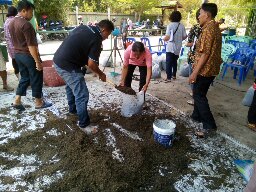 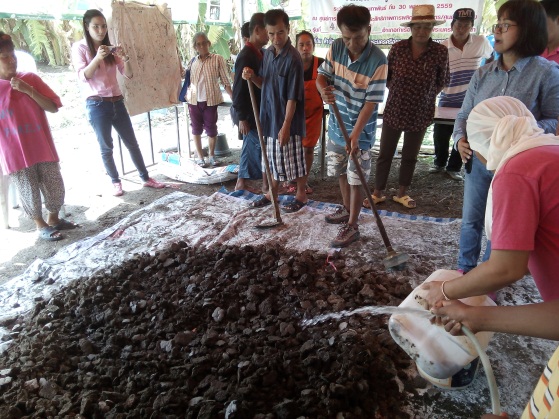 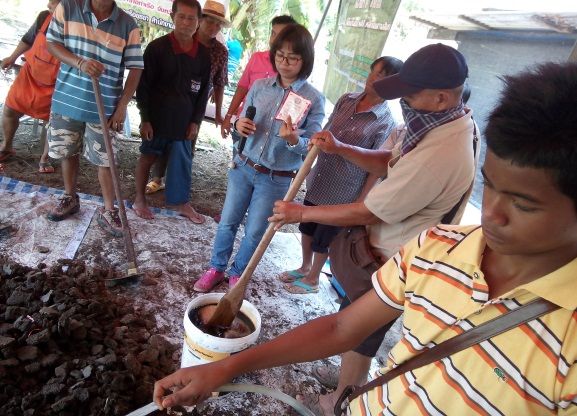 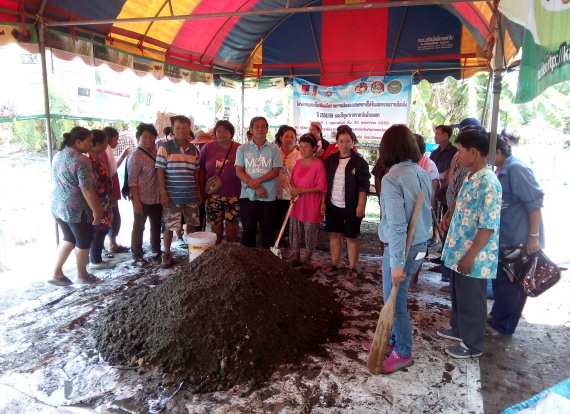 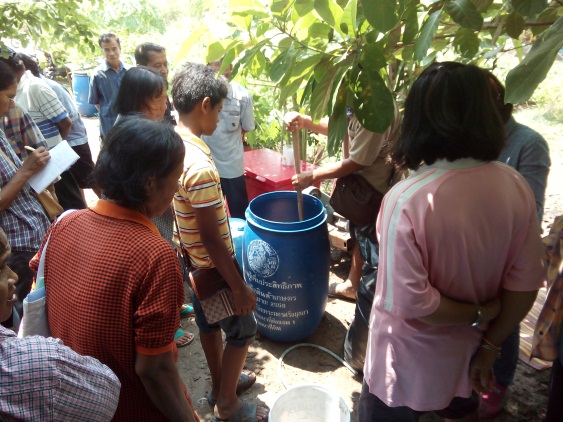 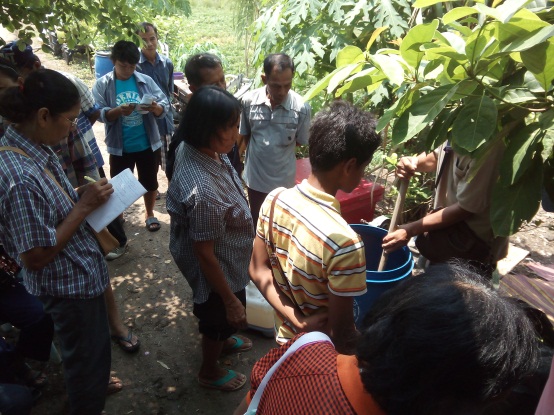 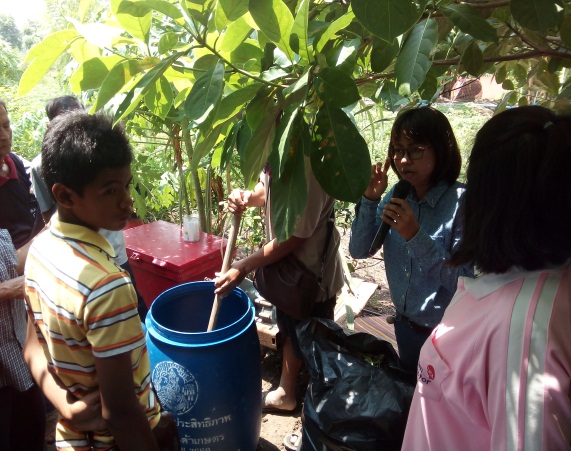 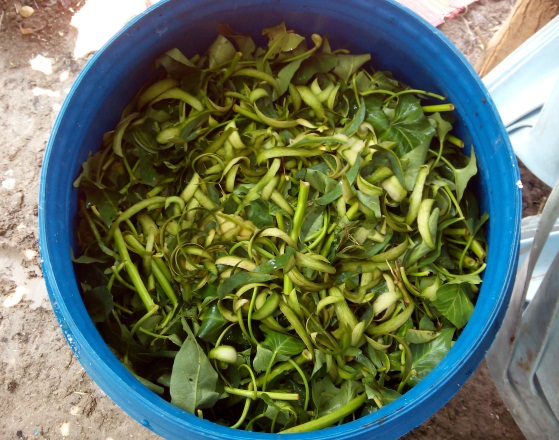 เดือนม.ค.ก.พ.มี.ค.เม.ย.พ.ค.มิ.ย.ก.ค.ส.ค.ก.ย.ต.ค.พ.ย.ธ.ค.รวมเฉลี่ยปี2556--10.5052.5040.00162.748.80176.8270.8106.72.0-870.8096.752557--5.5010.7065.3052.8071.10137.1169.1053.1047.80-612.568.052558-60.0177.528.014.40279.969.97ชนิดของกิจกรรมม.ค.ก.พ.มี.ค.เม.ย.พ.ค.มิ.ย.ก.ค.ส.ค.ก.ย.ต.ค.พ.ย.ธ.ค.ข้าวนาปีข้าวนาปรังไม้ผลพืชผักเผือกชนิดของกิจกรรมม.ค.ก.พ.มี.ค.เม.ย.พ.ค.มิ.ย.ก.ค.ส.ค.ก.ย.ต.ค.พ.ย.ธ.ค.เลี้ยงไก่เลี้ยงเป็ดเลี้ยงโคชนิดของกิจกรรมม.ค.ก.พ.มี.ค.เม.ย.พ.ค.มิ.ย.ก.ค.ส.ค.ก.ย.ต.ค.พ.ย.ธ.ค.เลี้ยงปลาทุกชนิดรายการนาปี(หว่าน) บาท/ไร่นาปรัง (หว่าน)    บาท/ไร่1.ค่าเช่านา9009002.ค่าเมล็ดพันธุ์5505503.ค่าเตรียมดิน2802804.ค่าปุ๋ยเคมี8508505.ค่าสารเคมี1,4001,4006.ค่าจ้างแรงงาน3003007.ค่าน้ำมันเชื้อเพลิง9001,5008.ค่าเก็บเกี่ยว/รถเกี่ยว5005009.ค่าขนส่ง10010010.ปุ๋ยอินทรีย์ชีวภาพ350350รวม ผลผลิตเฉลี่ย/ไร่6,130700 - 800 ก.ก.6,730 800 - 850 ก.ก.ปัจจัยภายในS= Strengths จุดแข็ง- เกษตรกรปลูกข้าวเป็นหลัก- พื้นที่ดิน แหล่งน้ำ มีความเหมาะสมปัจจัยภายในW = Weaknesses จุดอ่อน- พันธุ์ข้าวคุณภาพต่ำ มีพันธุ์ปน- การใช้ปุ๋ยและสารเคมีมากเกินความจำเป็น- เกษตรกรขาดการรวมกลุ่ม การแลกเปลี่ยนเรียนรู้ปัจจัยภายนอกO = Opportunities  โอกาส- มีแหล่งศึกษาดูงาน- มีโครงการ และปัจจัยช่วยเหลือจากองค์กรปกครองส่วนท้องถิ่น- รับรู้ข้อมูลข่าวสารจากสื่อต่างๆ ได้ทั่วถึงปัจจัยภายนอกT = Threats อุปสรรค- ราคาผลผลิตตกต่ำ- ต้นทุนการผลิตสูง- หนี้สินจากการกู้เงินมาลงทุนเกษตรกรเป้าหมายวิธีการปัญหาแนวทางการลดต้นทุนช่องทางการสื่อสารการประเมินผล10 รายการฝึกอบรมและการฝึกปฏิบัติ- พันธุ์ข้าวคุณภาพต่ำ มีพันธุ์ปน- การใช้ปุ๋ยและสารเคมีมากเกินความจำเป็น- เกษตรกรขาดการรวมกลุ่ม การแลกเปลี่ยนเรียนรู้- ลดต้นทุนการผลิตข้าว 3  ลด 2 เพิ่ม 2 ปฏิบัติ- แนะนำพันธุ์ที่เหมาะสมและซื้อจากแหล่งที่ได้มาตรฐาน- อบรมการและปฏิบัติการทำปุ๋ยอินทรีย์ ปุ๋ยน้ำหมักชีวภาพไว้ใช้เองรวมถึงแนะนำวิธีการใช้ - การพูดคุยถึงแนวทางการทำนาของแต่ละคน การแลกเปลี่ยน เสนอแนวคิดและความคิดเห็นเพื่อเป็นแนวทางให้คนอื่นนำไปใช้- การจัดตั้งกลุ่มลดต้นทุนการผลิตข้าวและสร้างเครือข่ายกระจายความรู้- เอกสารความรู้- บอร์ด-เอกสารประชาสัมพันธ์- สมาร์ทโฟน- แปลงสาธิตเสียงตามสาย- การติดตามแนวโน้มการตลาด- ต้นทุนการผลิตหลังอบรม- จุดผลิตปุ๋ยอินทรีย์ หรือ น้ำหมัก ของเกษตรกร